РЕГИОНАЛЬНЫЙ ЭТАП XV ВСЕРОССИЙСКОГО КОНКУРСА ПРОФЕССИОНАЛЬНОГО МАСТЕРСТВА ПЕДАГОГОВ «МОЙ ЛУЧШИЙ УРОК»Сценарий дискуссии"Родину любить-патриотом быть!"(на примере строительства Сурского и Казанского оборонительных рубежей), 8б класс МБОУ «Гимназия №4 г.Чебоксары»Казакова Ирина Юрьевна,учитель английского языкаМБОУ «Гимназия №4 г.ЧебоксарыЧувашская РеспубликаЧебоксары 2022г. ЦЕЛИ:воспитание чувства патриотизма, любви к своей Родине и Чувашии, уважения к своему народу;формировать нравственные качества обучающихся в соответствии с общечеловеческими ценностями;развивать ценностные ориентиры и социальную активность учащихся;совершенствование навыков обсуждения проблем, работы в группах.OСHOВHЫЕ ПОHЯTИЯ: Родина, патриотизм, патриот, патриотичный, толерантный, толерантность, национализм, шовинизм, геноцид.ОФОРМЛЕНИЕ:-музыкальное оформление: песня в исполнении Иосифа Кобзона «Песня о далекой Родине»)-эпиграфы,-словари: русского языка, философский, «Перекличка веков» (составитель В.Г.Носков), «Русский фольклор», «Русские пословицы и поговорки» (состав. В.П.Аникин)Словарь дискутантаДИСКУССИЯ – слово пришло из латинского языка и первоначально означало публичную защиту научного сочинения, написанного для получения учёной степени. Сегодня в этом значении слово не употребляется. Так называют публичный спор на научную и общественно важную тему.ДИСКУТАНТ – лицо, участвующее в диспуте, в спорах. Дискутанты, сопоставляя противоречивые суждения, стараются прийти к единому мнению, найти общее решение, установить истину.АРГУМЕНТИРОВАТЬ – доказывать, приводить доводы, аргументы.ДЕБАТЫ – обмен мнениями по каким-либо вопросам; споры.ОППОНЕНТ – лицо, возражающее кому-либо в диспуте; противник в споре.СПОР – всякое столкновение мнений, разногласие в точках зрения по какому-либо вопросу, предмету; борьба, при которой каждая из сторон отстаивает свою правоту.СПОРЩИК – человек, который спорит, любитель спора.ЗАКОНЫ ДИСКУССИИЗдесь нет наблюдающих. Каждый - активный участник разговора.                                                Перешёптывания, неуместные шутки запрещены. Острое, меткое слово приветствуется.                                                                                                                                        Говори, что думаешь, думай, что гoвopишь.                                                                                   Идея стоит спора. Спорь - да не вздорь!                                                                                  Тактичность, откровенность, искренность, доверие, взаимная вежливость, принципиальность—вот лучшие качества участника дискуссии.                                                                                                                                                 Спорь с человеком умнее тебя: он тебя победит. Но из самого твоего поражения ты можешь извлечь пользу для себя.                                                                                                                  Спорь с человеком ума равного: за кем бы ни оставалась победа- ты, по крайней мере, испытываешь удовольствие от борьбы.                                                                                            Спорь даже с глупцом! Удовлетворения ты не получишь, зато проверишь себя, чётче определишь свою позицию.                                                                                                                                                                Пoдготовкa к дискуссии: Составить вопросы для обсуждения.Провести анкетирование «Что значит Родину любить?»Подобрать цитаты по теме.Оформить класс.Подобрать музыкальное сопровождение.Выступление по вопросам.Форма проведения урока: КСО (коллективный способ обучения)Обучающиеся работают в малых группах.Кто самого себя не уважает, того, без сомнения, и другие уважать не будут. Не говорю, чтобы любовь к Отечеству должна ослеплять нас и уверять, что мы во всем лучшие; но русский должен по крайней мере знать себе цену свою». (Н.М. Карамзин)«Для граждан России особенно важны моральные устои. Именно они составляют стержень патриотизма, без этого России пришлось бы забыть и о национальном суверенитете». (В.В. Путин)Ход дискyccии:Эпиграфы «Не спрашивай, что твоя Родина может сделать для тебя, - спроси, что ты можешь сделать для своей Родины» (Дж. Кеннеди)«Патриотизм: убеждение, что твоя страна лучше других, потому что именно ты в ней родился»1. Вступительное слово учителяНAШИ РAЗМЫШЛEНИЯ:Тема патриотизма – ныне жгучая и больная тема для нашей страны, для русских людей. Как пробудить в ребёнке чувство любви к Родине? Именно “пробудить”, потому что оно есть в каждой душе, и надо его усилить точным, чистым тоном. Нельзя заставить любить Отечество. Любовь надо воспитывать. Именно это явилось целью дискуссии «Родину любить-патриотом быть!». Вопрос не в том, нужен или не нужен нам патриотизм. Любая страна рассыплется в прах, если её граждан не объединяет привязанность к земле, на которой они живут, желание сделать жизнь на этой земле лучше. Мы привыкли гордиться ратными подвигами нашего народа, но победы в войнах не всегда делают страну богатой и счастливой. Мы справедливо гордимся нашей культурой, но почему-то она не защитила нас от пьянства и наркомании, не избавила нас от хамства и грубости, пошлости и безнравственности.Возможно, основания для нашего патриотизма лежат не столько в истории, сколько в сегодняшнем уважении к себе как к свободным, творческим и полным созидательной энергии людям.II. Проведение дискуссии.Слово учителя:Человек рождается, чтобы жить, и главное место в его жизни занимает семья, работа, служение Отечеству. Родная мать, дом, где ты родился и вырос, друзья детства, любимые книги, природа- такие простые и   теплые человеческие ценности становятся основой настоящей любви к Родине. Они принадлежат каждому из нас, отнять их невозможно ни при каких обстоятельствах, ведь они хранятся в самом сердце.Вспомните песню И.Кобзона «Песня о далекой Родине». Я уверена, что она знакома каждому из       нас. (включается звукозапись песни И.Кобзона «Песня о далекой Родине»)Вопросы для обсуждения: Ребятa, с чего начинается Родинa для вас?ОТРЫВКИ ИЗ СОЧИНЕНИЙ учащихся 8б класса.“С чего начинается Родина?”Как прекрасна Россия – наша Родина. Как приятно просыпаться утром от трели соловьиной песни, вдыхать аромат свежескошенной травы. Как приятно осенью ходить по разноцветному ковру из листьев, устланному, казалось бы, всюду. Зимой – прогуливаться по серебристому снегу. А весной любоваться ярко-красным закатом, вдыхать свежесть распускающихся деревьев и зеленеющей травы.                                            (Шилимина А.)
«Родина … Россия … Край, где мы родились, где живём, это наш дом. И его надо любить и беречь!» Россия. Какое красивое слово! И роса, и сила, и синее что-то …» - так писал о России поэт С. Есенин много лет тому назад. 
                                                                                                                      (Краснова Е.)“Родина – это огромное, родное, дышащее существо, подобное человеку … - писал А. Блок. Давайте будем бережно относиться к нашей Родине, защищать её, чтобы будущие поколения могли с гордостью сказать: “Это моя Родина, моя Россия!”.                                                                                                     (Субботин П.)Слово учителя:Я разбила класс на три группы. Перед вами вопросы, ответ на которые мы должны сегодня получить и обсудить. Я надеюсь, что вы будете активны.1 группа.1.Как вы понимаете словa «Родинa», «патриотизм»?2. Считаете ли вы себя патриотом? Почему?3.Готовы ли вы посвятить себя и свою жизнь процветанию России?Вывод: (самое главное дело ваше сейчас - учиться, чтобы потом применить свои знания и умения на пользу Родине)Словарная работа:Pодина – Oтечество, страна, в которой человек родился и гражданином которой oн сoстoит.Патриотизм – любовь, преданность и привязанность к Oтечеству, своему народу.Д.Н.Ушаков.  Толковый словарь русского языка)Патриотизм – нравственный и политический принцип, социальное чувство, содержанием которого является любовь к отечеству, преданность ему, гордость за его прошлое и настоящее, стремление защищать интересы Родины(Философский словарь)Патриот- человек, который любит свою страну и готов ее защищать.Pабота над понятием «Родина», «патриотизм», «патриотический» в словарях (индивидуально).Слово учителя: Патриотизм – это одно из наиболее глубоких чувств, закреплённых веками и тысячелетиями. Это сознание своей неотъемлемости от Родины и переживание вместе с ней её счастливых и несчастных дней, как говорил великий русский писатель А.Н.Толстой.                                        2 и3 группа, что можете добавить?2 группа 1. Гордитесь ли вы тем, что живете в России и в Чувашии? Гордитесь ли вы своей страной?Слово учителя: В последнее время принято ругать недавнее прошлое нашей страны. Мне кажется, что ругать свою историю,- это все равно, что придавать анафеме (неприятию, проклятию) своих родителей. Мы должны любить свою страну такой, какая она есть. С достижениями и поражениями, и, конечно же, нам хочется, чтобы она была лучше, чтобы люди были счастливы, чтобы не было войны, насилия, зла.2. Хотели ли вы жить и родиться в другой стране?  Хотели бы вы уехать из России?3.  Нужно ли патриотическое воспитание в школе?Что можете или хотите добавить? Согласны с мнением этой группы ребят?3 группа: 1. Какие поступки нужно совершить, чтобы их назвали патриотическими?2. Вы за или против службы в армии?3. Интересуетесь ли вы героическим прошлым нашей страны?Сделаем вывод: В чём же, проявляется патриотизм?Ответы каждого участника.Патриотизм проявляется:- в любви к своему Отечеству;- в гордости за свой народ;- в любви к культуре своего народа;- в любви к своей малой Родине, где родился и провёл первые годы своей жизни;- в желании процветания своей Родины;- в деятельности на благо Родины;- в готовности охранять и защищать свою страну;- в уважении к ветеранам-защитникам Родины, героическим подвигам своих предков.Слово учителя: Научить патриотизму, как учат математике и физике, нельзя. Чувство Родины – не заучивание перечня правил и положений, это чувство проникает в нас с молоком матери, это воздух, которым мы дышим, солнце, которое мы видим, дом, в котором мы обитаем. Чувство Родины пронизывает всю нашу жизнь. Давайте обратимся к истории, посмотрим на те события, о которых мы должны всегда помнить, потому что все они связаны с защитой Отечества.ВЕЛИКАЯ ОТЕЧЕСТВЕННАЯ ВОЙНА 22 июня 1941 год – начало Великой Отечественной войны. 9 мая 1945 года – День Победы. 1418 дней продолжалась война (3 года 10 месяцев 17дней) 27 млн. человек - потери Советского Союза 208 тысяч уроженцев нашей республики Чувашия были призваны на фронт,106 тысяч человек погибло.Шел октябрь 1941 года. Враг стремительно продвигался к Москве – сердцу нашей столицы. Никто не знал, что будет завтра. Москва и вся страна готовились к обороне. В этих условиях 13 октября 1941 года ГКО издал указ о строительстве оборонительных сооружений на территории страны, в частности в Чувашии. На случай, если немцы пойдут вглубь нашей страны, им должны помешать оборонительные рубежи в тылу. Основной задачей было не допустить противника к промышленным центрам – Казани, Ульяновску, Куйбышеву (Самара).  В соответствии с этим указом 16 октября 1941 года Совет Народных Комиссаров Чувашской АССР и бюро Чувашского обкома ВКП (б) принимают решение - "Мобилизовать с 28 октября 1941 года для проведения работ по строительству на территории Чувашской АССР Сурского и Казанского оборонительных рубежей. Мобилизации подлежит население республики не моложе 17 лет, физически здоровых.  На территории Чувашской АССР было решено построить два оборонительных рубежа Сурский и Казанский. Сурский рубеж проходил вдоль Суры по территории Ядринского, Красночетайского, Алатырского районов до границы с Ульяновской областью. Казанский рубеж начинался от Звениговского Затона, проходил по территории Марпосадского , Козловского, Урмарского, Янтиковского районов до границы с Татарской АССР Общая длина рубежей в республике составило примерно 380 км.Это был поистине героический труд всего населения нашей республики. Дух патриотизма помог нашим соотечественникам преодолеть все невзгоды и страдания во время строительства рубежей. Ежедневно работали по 85 тысяч человек.Давайте послушаем воспоминания участников этих событий. Делится воспоминаниямиМихайлова Нина Герасимовна: «Мои родственники были отправлены вместе с другими на возведение оборонительных сооружений Казанского рубежа. Они рыли окопы, а земляные работы никогда не были легкими. Одеты были, во что попало, лишь бы защититься от лютого мороза. Чтобы не отморозить лицо, смазывали его гусиным или свиным жиром, а во время работы пыль оседала на жирную кожу. Всматриваясь вдруг в друга, они сразу замечали отмороженные места и оттирали их снегом. Впоследствии на местах оставались коричневые пятна. Во время перерывов грелись у костров, пекли картошку, пили чай. Два раза в неделю им привозили из колхоза, из дома, хлеб и мясо…». 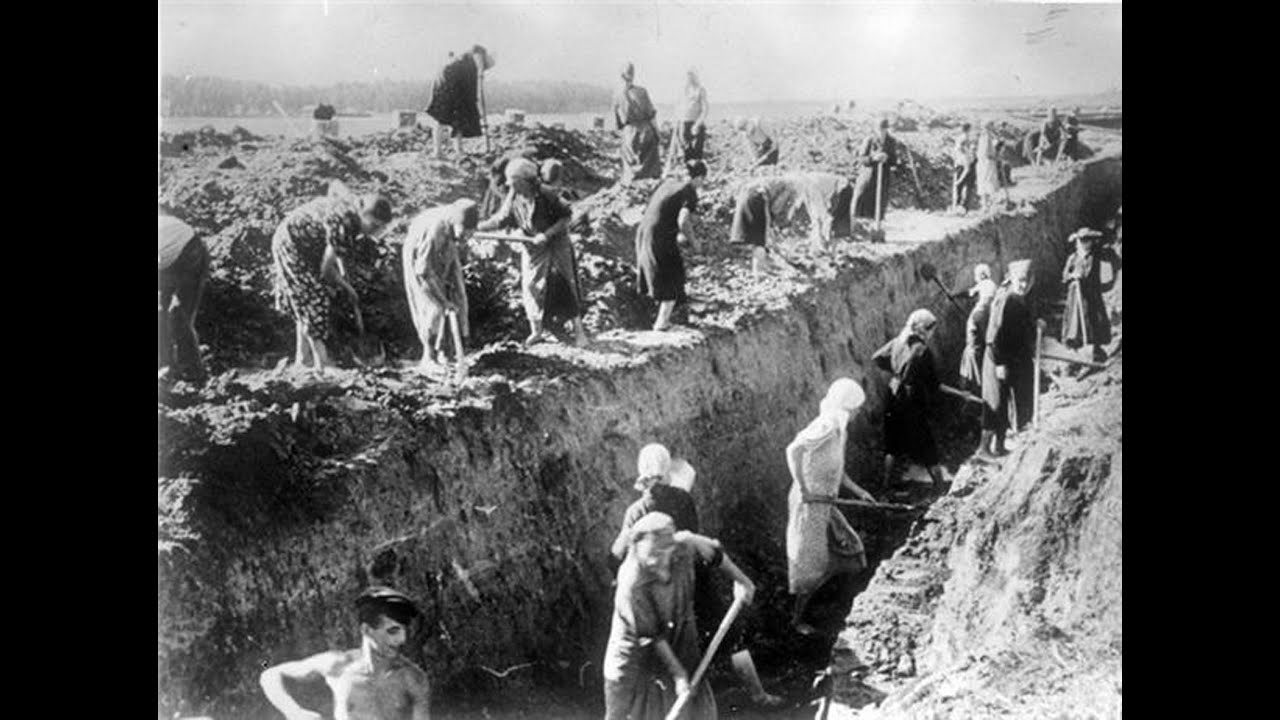 III. Рефлексия.   В конце дискуссии мне хочется привести слова выдающегося русского мыслителя ХХ века Ивана Александровича Ильина: «Ныне весь мир стоит на великом распутье: и духовно, и политически, и социально. И кто хочет жить старыми, отжившими трафаретами, тот не имеет ничего сказать миру. Возродить Россию может только новая идея: ее могут воссоздать только обновленные души. Нет больше былой России. Будет новая Россия. По-прежнему Россия, не прежняя. Ее дух жив и будет жить! Россия спасется творчеством – обновленной религиозной верой, новым пониманием человека, новым политическим строительством, новыми социальными идеями».Вы, юное, беспокойное, громкоголосое племя. На вас падает отблеск славы воинов-победителей в Великой Отечественной войне и доблесть защитников нашего Отечества всех времён. Может быть, наступят такие времена, когда люди перестанут воевать, но принципы воспитания, формирующие мужество, останутся в русском народе.Так какие же вы: мальчишки и девчонки наших дней? Сможете ли вы поддержать честь и славу нашей Родины? Это покажет время. А пока… Я предлагаю вам составить представление о себе как о патриоте своей Родины, оценив по пятибалльной шкале ряд качеств образа «Я – Патриот!». И подсчитать средний балл. Для этого нужно сумму баллов разделить на 8.- Гражданин России;                                         ……   баллов- патриот своего народа;                                   ……   баллов- интернационалист;                                          ……  баллов-  испытываю гордость за своё Отечество;       …… баллов- сочувствие состраданиям своего народа;      ……   баллов- готов к защите Родины;                                   ……  баллов- уважение к отечественной истории;              ……  баллов- вера в будущее России.                                   ……   баллов(Выполняют задание)Кто-нибудь хочет высказаться по поводу получившейся оценки?(высказывания учеников, учителя)Наша дискуссия подошла к концу, и я надеюсь, что она была полезна для всех нас, участников диалога.Я хочу прочесть вам стихотворение. Оно мне очень понравилось. А написала его ученица одной из московских школ:Храни огонь родного очага!
И не позарься на огни чужие –
Таким законом наши предки жили
И завещали нам через века:
Храни огонь родного очага!
Лелей лоскут отеческой земли
Как не болотист, как ни каменист он,
Не потянись за черноземом чистым,
Что для тебя другие обрели.
Лелей лоскут отеческой земли!

И если враг задумает отнятьТвоим трудом взлелеянное поле,
Не по страничке, что учился в школе,
Ты будешь знать, за что тебе стоять.
Ты будешь знать, за что тебе стоять!Благодарю всех за участие.Приложение.1 группа.1.Как вы понимаете слова «Родина», «патриотизм», «патриот»?2. Считаете ли вы себя патриотом? Почему?3.Готовы ли вы посвятить себя и свою жизнь процветанию России?В чем проявляется патриотизм?2 группа1.Гордитесь ли вы тем, что живете в России? Гордитесь ли вы своей страной?2. Хотели ли вы жить и родиться в другой стране?  Хотели бы вы уехать из России?3.  Нужно ли патриотическое воспитание в школе?В чем проявляется патриотизм?3 группа.1.Какие поступки нужно совершить, чтобы их назвали патриотическими?2. Вы за или против службы в армии?3. Интересуетесь ли вы героическим прошлым нашей страны?В чем проявляется патриотизм?Анкета.«Я – Патриот!».- Гражданин России;                                         ……   баллов- патриот своего народа;                                   ……   баллов-  испытываю гордость за своё Отечество;       …… баллов- сочувствие состраданиям своего народа;      ……  баллов- готов к защите Родины;                                    …… баллов- уважение к отечественной истории;              ……  баллов- вера в будущее России.                                   ……   балловИспользованная литература1.Перекличка веков. Размышления, суждения, высказывания. Составитель В.Г.Носков, Изд.«Мысль» ,1990г.                                                                                                                            2. Аникин В.П.Русский фольклор. Изд. «Высшая школа» 1987г.                                                      3.«Русские пословицы и поговорки»  под редакцией. В.П. Аникина изд. «Художественная литература» 1988г.Организация патриотического воспитания в школе.https://infourok.ru/organizaciya-patrioticheskogo-vospitaniya-v-shkole-1873699.html